Република СрбијаАутономна покрајина ВојводинаОпштина КањижаБрој: 404-429/2019-IДана: 18.06.2019. годинеКањижаwww.kanjiza.rsКОНКУРСНА ДОКУМЕНТАЦИЈАЗА НАБАВКУ УСЛУГА УСЛУГА ОРГАНИЗОВАЊА МАНИФЕСТАЦИЈЕ – XXVIII. ЖЕТЕЛАЧКЕ СВЕЧАНОСТ У ДОЛИНАМАЈавна набавка мале вредностиБрој набавке: 41/2019 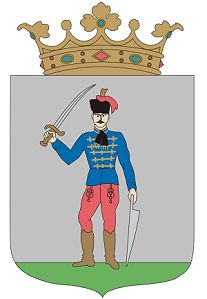 Конкурсна документација садржи 27 странаНа основу члана 32., члана 61. Закона о јавним набавкама („Сл. гласник РС” бр. 124/2012,14/2015 и 68/2015) у даљем тексту: Закон, члана 6. Правилника о обавезним елементима конкурсне документације у поступцима јавних набавки и начину доказивања испуњености услова („Сл. гласник РС” бр. 86/2015 и 41/2019), Одлуке о покретању поступка јавне набавке под редним бројем 41/2019, деловодни број 404-429/2019-I и Решења о образовању комисије за јавну набавку 41/2019, деловодни број 02-249/2019-I, припремљена је:КОНКУРСНА ДОКУМЕНТАЦИЈАЈавна набавка мале вредности за набавку услуга – услуга организовања манифестације – XXVIII. Жетелачка свечаност у Долинама   ЈН бр. 41/2019 Конкурсна документација садржи:I   ОПШТИ ПОДАЦИ О ЈАВНОЈ НАБАВЦИ 1. Подаци о наручиоцуОпштина Кањижа, 24420 Кањижа, Трг Главни  бр.1.www.kanjiza.rs 2. Врста поступка јавне набавкеПредметна јавна набавка се спроводи у поступку јавне набавке мале вредности, у складу са Законом и подзаконским актима којима се уређују јавне набавке.3. Предмет јавне набавкеПредмет јавне набавке бр. 41/2019 је набавка услуга – услуга организовања манифестације – XXVIII. Жетелачка свечаност у Долинама.4. Циљ поступка	Поступак јавне набавке се спроводи ради закључења уговора о јавној набавци.5. Напомена уколико је у питању резервисана јавна набавкаНије резервисана јавна набавка.6. Напомена уколико се спроводи електронска лицитацијаНе води се електронска лицитација.7. Контакт (лице или служба) Лице за контакт: Даниел Нађ Немеди, тел. 064/ 806- 2149II  ПОДАЦИ О ПРЕДМЕТУ ЈАВНЕ НАБАВКЕ1. Предмет јавне набавкеПредмет јавне набавке бр. 41/2019  је набавка услуга –  Услугa организовања манифестације -– XXVIII. Жетелачка свечаност у Долинама ОРН: 92000000, под редним бројем  1.2.30., са ознаком „Јавне набавке   – услуге“, из Плана   јавних  набавки  општине Кањижа за 2019.  годину.2. ПартијеЈавна набавка бр. 41/2019  није обликована у партијама. 3. Врста оквирног споразумаЈавна набавка бр. 41/2019 се не спроводи ради закључења оквирног споразума.III  ВРСТА, ТЕХНИЧКЕ КАРАКТЕРИСТИКЕ, КВАЛИТЕТ, КОЛИЧИНА И ОПИС УСЛУГА, НАЧИН СПРОВОЂЕЊА КОНТРОЛЕ И ОБЕЗБЕЂИВАЊА ГАРАНЦИЈЕ КВАЛИТЕТА, РОК И МЕСТО ПРУЖАЊА УСЛУГА, ЕВЕНТУАЛНЕ ДОДАТНЕ УСЛУГЕ.Услуга организовања манифестације - XXVIII. Жетелачка свечаност у Долинама  ће се одржати  14.07.2019. године у Долинама.Опис услугеIV  ТЕХНИЧКА ДОКУМЕНТАЦИЈА И ПЛАНОВИ Нема.V   УСЛОВИ ЗА УЧЕШЋЕ У ПОСТУПКУ ЈАВНЕ НАБАВКЕ ИЗ ЧЛ. 75. И 76. ЗАКОНА И УПУТСТВО КАКО СЕ ДОКАЗУЈЕ ИСПУЊЕНОСТ ТИХ УСЛОВАУСЛОВИ ЗА УЧЕШЋЕ У ПОСТУПКУ ЈАВНЕ НАБАВКЕ ИЗ ЧЛ. 75. И 76. ЗАКОНАПраво на учешће у поступку предметне јавне набавке има понуђач који испуњава обавезне услове за учешће у поступку јавне набавке дефинисане чл. 75. Закона, и то:Да је регистрован код надлежног органа, односно уписан у одговарајући регистар(чл. 75. ст. 1. тач. 1) Закона);Да он и његов законски заступник није осуђиван за неко од кривичних дела као члан организоване криминалне групе, да није осуђиван за кривична дела против привреде, кривична дела против животне средине, кривично дело примања или давања мита, кривично дело преваре(чл. 75. ст. 1. тач. 2) Закона);брисанаДа је измирио доспеле порезе, доприносе и друге јавне дажбине у складу са прописима Републике Србије или стране државе када има седиште на њеној територији (чл. 75. ст. 1. тач. 4) Закона);Да има важећу дозволу надлежног органа за обављање делатности која је предмет јавне набавке (чл. 75. ст. 1. тач. 5) Закона), – не постоји дозвола предвиђена посебним прописом за обављање предметне делатности.Понуђач је дужан да при састављању понуде изричито наведе да је поштовао обавезе које произлазе из важећих прописа о заштити на раду, запошљавању и условима рада, заштити животне средине, као и да немају забрану обављања делатности која је на снази за време подношења понуда (чл. 75. ст. 2. Закона). Понуђач који учествује у поступку предметне јавне набавке, мора испунити додатне услове за учешће у поступку јавне набавке за,  дефинисане чл. 76. Закона, и то: Нема.Уколико понуђач подноси понуду са подизвођачем, у складу са чланом 80. Закона, подизвођач мора да испуњава обавезне услове из члана 75. став 1. тач. 1) до 4) Закона и услов из члана 75. став 1. тачка 5) Закона, за део набавке који ће понуђач извршити преко подизвођача.Уколико понуду подноси група понуђача, сваки понуђач из групе понуђача, мора да испуни обавезне услове из члана 75. став 1. тач. 1) до 4) Закона, а додатне услове испуњавају заједно. Услов из члана 75.став 1. тач. 5) Закона, дужан је да испуни понуђач из групе понуђача којем је поверено извршење дела набавке за који је неопходна испуњеност тог услова.УПУТСТВО КАКО СЕ ДОКАЗУЈЕ ИСПУЊЕНОСТ УСЛОВАИспуњеност обавезних условаза учешће у поступку предметне јавне набавке, у складу са чл. 77. став 4. Закона, понуђач доказује достављањем Изјаве осим (чл. 75. ст. 1. тач. 5) Закона (Образац изјаве понуђача, је саставни део конкурсне документације), којом под пуном материјалном и кривичном одговорношћу потврђује да испуњава услове за учешће у поступку јавне набавке из чл. 75. и 76. Закона, дефинисане овом конкурсном документацијом.Изјава мора да буде потписана од стране овлашћеног лица понуђача и оверена печатом.Уколико Изјаву потписује лице које није уписано у регистар као лице овлашћено за заступање, потребно је уз понуду доставити овлашћење за потписивање.Испуњеност обавезних услова за учешће у поступку предметне јавне набавке, у      складу са чл. 77. став 1. тачка 5. Закона, понуђач доказује достављањем важеће дозволе надлежног органа за обављање делатности која је предмет јавне набавке. – не постоји дозвола предвиђена посебним прописом за обављање предметне делатности. Уколико понуду подноси група понуђача понуђач је дужан да за  сваког члана групе достави наведене доказе да испуњава услове из члана 75. став 1. тач. 1) до 4), а доказ из члана 75. став 1. тач. 5) Закона, дужан је да достави понуђач из групе понуђача којем је поверено извршење дела набавке за који је неопходна испуњеност тог услова. Додатне услове група понуђача испуњава заједно.Уколико понуђач подноси понуду са подизвођачем, понуђач је дужан да за подизвођача достави доказе да испуњава услове из члана 75. став 1. тач. 1) до 4) Закона, а доказ из члана 75. став 1. тач. 5) Закона, за део набавке који ће понуђач извршити преко подизвођача.  	Наведене доказе о испуњености услова понуђач може доставити у виду неоверених копија, а наручилац може пре доношења одлуке о додели уговора да тражи од понуђача, чија је понуда на основу извештаја за јавну набавку оцењена као најповољнија, да достави на увид оригинал или оверену копију свих или појединих доказа.	Ако понуђач у остављеном, примереном року који не може бити краћи од пет дана, не достави на увид оригинал или оверену копију тражених доказа, наручилац ће његову понуду одбити као неприхватљиву.	Понуђачи који су регистровани у регистру који води Агенција за привредне регистре не морају да доставе доказ из чл.  75. ст. 1. тач. 1) Извод из регистра Агенције за привредне регистре, који је јавно доступан на интернет страници Агенције за привредне регистре.Лице уписано у Регистар понуђача није дужно да приликом подношења понуде, односно пријаве доказује испуњеност обавезних услова за учешће у поступку јавне набавке, прописане чланом 75.став 1. тач.1) до 4),  Закона о јавним набавкама. Приликом подношења понуде довољно је да прилаже копију Решења о упису у регистар понуђача или Извода о регистрованим подацима о понуђачу чиме потврђује да је уписан у регистар понуђача.	Наручилац неће одбити понуду као неприхватљиву, уколико не садржи доказ одређен конкурсном документацијом, ако понуђач наведе у понуди интернет страницу на којој су подаци који су тражени у оквиру услова јавно доступни.Уколико је доказ о испуњености услова електронски документ, понуђач доставља копију електронског документа у писаном облику, у складу са законом којим се уређује електронски документ, осим уколико подноси електронску понуду када се доказ доставља у изворном електронском облику.	Ако се у држави у којој понуђач има седиште не издају тражени докази, понуђач може, уместо доказа, приложити своју писану изјаву, дату под кривичном и материјалном одговорношћу оверену пред судским или управним органом, јавним бележником или другим надлежним органом те државе.	Ако понуђач има седиште у другој држави, наручилац може да провери да ли су документи којима понуђач доказује испуњеност тражених услова издати од стране надлежних органа те државе.	Понуђач је дужан да без одлагања писмено обавести наручиоца о било којој промени у вези са испуњеношћу услова из поступка јавне набавке, која наступи до доношења одлуке, односно закључења уговора, односно током важења уговора о јавној набавци и да је документује на прописани начин.Понуђач је дужан да у понуди наведе да ли ће извршење јавне набавке делимично поверити подизвођачу и да наведе у својој понуди, проценат укупне вредности набавке који ће поверити подизвођачу, а који не може бити већи од 50 % као и део предмета набавке који ће извршити преко подизвођача.Ако понуђач у понуди наведе да ће делимично извршење набавке поверити подизвођачу, дужан је да наведе назив подизвођача, а уколико уговор између наручиоца и понуђача буде закључен, тај подизвођач ће бити наведен у уговору.Понуђач је дужан да наручиоцу, на његов захтев, омогући приступ код подизвођача ради утврђивања испуњености услова.Понуђач је дужан да за подизвођаче достави доказе о испуњености обавезних услова из члана 75.став 1. тач 1) до 4) Закона о јавним набавкама, а доказ о испуњености услова из члана 75. став 1. тачка 5) Закона за део набавке који ће извршити преко подизвођача.Ако је за извршење дела јавне набавке чија вредност не прелази 10% укупне вредности јавне набавке потребно испунити обавезан услов из члана 75. став 1. тачка 5) Закона понуђач може доказати испуњеност тог услова преко подизвођача којем је поверио извршење тог дела набавке.Понуђач у потпуности одговара наручиоцу за извршење обавеза из поступка јавне набавке, односно за извршење уговорних обавеза, без обзира на број подизвођача.Наручилац може на захтев подизвођача и где природа предмета набавке то дозвољава пренети доспела потраживања директно подизвођачу, за део набавке која се извршава преко тог подизвођача.Понуђач не може ангажовати као подизвођача лице које није навео у понуди, у супротном наручилац ће реализовати средство обезбеђења и раскинути уговор, осим ако би раскидом уговора наручилац претрпео знатну штету.Понуђач може ангажовати као подизвођача лице које није навео у понуди, ако је на страни подизвођача након подношења понуде настала трајнија неспособност плаћања, ако то лице испуњава све услове одређене за подизвођача и уколико добије претходну сагласност наручиоца.Понуду може поднети група понуђача.Сваки понуђач из групе понуђача мора да испуни обавезне услове из члана 75.став 1. тач. 1) до 4)Закона, а додатне услове испуњавају заједно, осим ако наручилац из оправданих разлога не одреди другачије.Услов из члана 75. став 1. тачка 5) Закона дужан је да испуни понуђач из групе понуђача којем је поверено извршење дела набавке за који је неопходна испуњеност тог услова. Саставни део заједничке понуде је споразум којим се понуђачи из групе међусобно и према наручиоцу обавезују на извршење јавне набавке, а који обавезно садржи податке о:1)	члану групе који ће бити носилац посла, односно који ће поднети понуду и који ће заступати групу понуђача пред наручиоцем;Споразумом уређују се и друга питања која наручилац одреди конкурсном документацијом.Наручилац не може од групе понуђача да захтева да се повезују у одређени правни облик како би могли да поднесу заједничку понуду.Понуђачи који поднесу заједничку понуду одговарају неограничено солидарно према наручиоцу.Задруга може поднети понуду самостално, у своје име, а за рачун задругара или заједничку понуду у име задругара.Ако задруга подноси понуду у своје име за обавезе из поступка јавне набавке и уговора о јавној набавци одговара задруга и задругари у складу са законом.Ако задруга подноси заједничку понуду у име задругара за обавезе из поступка јавне набавке и уговора о јавној набавци неограничено солидарно одговарају задругари. VI ВРСТА КРИТЕРИЈУМА ЗА ДОДЕЛУ УГОВОРА, ЕЛЕМЕНТИ КРИТЕРИЈУМА НА ОСНОВУ КОЈИХ СЕ ДОДЕЉУЈЕ УГОВОР И МЕТОДОЛОГИЈА ЗА ДОДЕЛУ ПОНДЕРА ЗА СВАКИ ЕЛЕМЕНТ КРИТЕРИЈУМАИзбор најповољније понуде ће се извршити применом критеријума „најнижа понуђена цена“ на основу члана 85. став 1. тачка 2. Закона о јавним набавкама.ЕЛЕМЕНТИ КРИТЕРИЈУМА НА ОСНОВУ КОЈИХ ЋЕ НАРУЧИЛАЦ ИЗВРШИТИ ДОДЕЛУ УГОВОРА У СИТУАЦИЈИ КАДА ПОСТОЈЕ ДВЕ ИЛИ ВИШЕ ПОНУДА СА ЈЕДНАКИМ БРОЈЕМ ПОНДЕРА 		Уколико две или више понуда имају исту понуђену цену, наручилац ће уговор доделити понуђачу који буде извучен путем жреба. Наручилац ће писмено обавестити све понуђаче који су поднели понуде о датуму када ће се одржати извлачење путем жреба. Жребом ће бити обухваћене само оне понуде које имају једнаку најнижу понуђену цену. Извлачење путем жреба наручилац ће извршити јавно, у присуству понуђача, и то тако што ће називе понуђача исписати на одвојеним папирима, који су исте величине и боје, те ће све те папире ставити у провидну кутију одакле ће извући само један папир. Понуђачу чији назив буде на извученом папиру ће бити додељен уговор. Понуђачима који не присуствују овом поступку, наручилац ће доставити записник извлачења путем жреба.VII  ОБРАЗАЦ ПОНУДЕПонуда бр ________________ од __________________ за јавну набавку услуга– Услугa организовања манифестације - XXVIII. Жетелачка свечаност у Долинама, ЈН број 41/2019 1)ОПШТИ ПОДАЦИ О ПОНУЂАЧУ2) ПОНУДУ ПОДНОСИ: Напомена: заокружити начин подношења понуде и уписати податке о подизвођачу, уколико се понуда подноси са подизвођачем, односно податке о свим учесницима заједничке понуде, уколико понуду подноси група понуђача3) ПОДАЦИ О ПОДИЗВОЂАЧУ Напомена: Табелу „Подаци о подизвођачу“ попуњавају само они понуђачи који подносе  понуду са подизвођачем, а уколико има већи број подизвођача од места предвиђених у табели, потребно је да се наведени образац копира у довољном броју примерака, да се попуни и достави за сваког подизвођача.4) ПОДАЦИ О УЧЕСНИКУ  У ЗАЈЕДНИЧКОЈ ПОНУДИНапомена: Табелу „Подаци о учеснику у заједничкој понуди“ попуњавају само они понуђачи који подносе заједничку понуду, а уколико има већи број учесника у заједничкој понуди од места предвиђених у табели, потребно је да се наведени образац копира у довољном броју примерака, да се попуни и достави за сваког понуђача који је учесник у заједничкој понуди.5) ОПИС ПРЕДМЕТА НАБАВКЕ: набавка услуга – услуга организовања манифестације –„Обележавање Видовдана“ у Кањижи у, ЈН број 38/2019 Датум 					              Понуђач_____________________________			________________________________Напомене: Образац понуде понуђач мора да попуни, овери печатом и потпише, чиме потврђује да су тачни подаци који су у обрасцу понуде наведени. Уколико понуђачи подносе заједничку понуду, група понуђача може да се определи да образац понуде потписују и печатом оверавају сви понуђачи из групе понуђача или група понуђача може да одреди једног понуђача из групе који ће попунити, потписати и печатом оверити образац понуде.VIII  ОБРАЗАЦ  СТРУКТУРЕ ЦЕНЕ СА УПУТСТВОМ КАКО ДА СЕ ПОПУНИ Услуга организовања манифестације – XXVIII. Жетелачка свечаност у Долинама, ЈН број 41/2019Укупно без ПДВ-а				         _________________ динараУкупно ПДВ				      	         _________________ динараУкупно са ПДВ-ом				         _________________ динараилиУкупно динара (уколико понуђач не обрачунава и не исказује ПДВ на основу члана 33. Закона о ПДВ-у).							___________________________							печат и потпис овлашћеног лицаУпутство како да се попуни образац структуре цене:Образац структуре цене понуђач мора да попуни, овери печатом и потпише, чиме потврђује да су тачни подаци који су у обрасцу наведени.Уколико понуђачи подносе заједничку понуду, група понуђача може да се определи да образац структуре цене потписију и печатом оверавају сви понуђачи из групе понуђача или група понуђача може да одреди једног понуђача из групе који ће попунити, потписати и печатом оверити образац структуре цене.- понуђачи наводе јединичне цене без ПДВ-а и јединичне цене без ПДВ-а умножене са количином а на крају укупну цену без ПДВ-а; - затим наводе износ ПДВ-а као и- укупну цену са ПДВ-ом.Уколико понуђач не обрачунава и не исказује ПДВ на основу члана 33. Закона о ПДВ-у онда укупни износ уписује у доњем реду. IX  ОБРАЗАЦ ТРОШКОВА ПРИПРЕМЕ ПОНУДЕ У складу са чланом 88. став 1. Закона, понуђач ____________________ [навести назив понуђача], доставља укупан износ и структуру трошкова припремања понуде, како следи у табели:Трошкове припреме и подношења понуде сноси искључиво понуђач и не може тражити од наручиоца накнаду трошкова.Ако је поступак јавне набавке обустављен из разлога који су на страни наручиоца, наручилац је дужан да понуђачу надокнади трошкове израде узорка или модела, ако су израђени у складу са техничким спецификацијама наручиоца и трошкове прибављања средства обезбеђења, под условом да је понуђач тражио накнаду тих трошкова у својој понуди.Напомена: достављање овог обрасца није обавезно.X  ОБРАЗАЦ ИЗЈАВЕ О НЕЗАВИСНОЈ ПОНУДИ У складу са чланом 26. Закона, ________________________________________,                                                                             (Назив понуђача)даје: ИЗЈАВУ О НЕЗАВИСНОЈ ПОНУДИПод пуном материјалном и кривичном одговорношћу потврђујем да сам понуду у поступку јавне набавке за набавку услуга – услуга организовања манифестације – XXVIII. Жетелачка свечаност у Долинама, ЈН број 41/2019  , поднео независно, без договора са другим понуђачима или заинтересованим лицима.Напомена: у случају постојања основане сумње у истинитост изјаве о независној понуди, наручулац ће одмах обавестити организацију надлежну за заштиту конкуренције. Организација надлежна за заштиту конкуренције, може понуђачу, односно заинтересованом лицу изрећи меру забране учешћа у поступку јавне набавке ако утврди да је понуђач, односно заинтересовано лице повредило конкуренцију у поступку јавне набавке у смислу закона којим се уређује заштита конкуренције. Мера забране учешћа у поступку јавне набавке може трајати до две године. Повреда конкуренције представља негативну референцу, у смислу члана 82. став 1. тачка 2. Закона.Уколико понуду подноси група понуђача, Изјава мора бити потписана од стране овлашћеног лица сваког понуђача из групе понуђача и оверена печатом.XI ОБРАЗАЦ ИЗЈАВЕ О ИСПУЊАВАЊУ УСЛОВА ИЗ ЧЛ. 75. ЗАКОНА ИЗЈАВА ПОНУЂАЧАО ИСПУЊАВАЊУ УСЛОВА ИЗ ЧЛ. 75. ЗАКОНА У ПОСТУПКУ ЈАВНЕНАБАВКЕ МАЛЕ ВРЕДНОСТИУ складу са чланом 77. став 4. Закона, под пуном материјалном и кривичном одговорношћу, као заступник понуђача, дајем следећу		И З Ј А В УПонуђач  _____________________________________________[навести назив понуђача] у поступку јавне набавке мале вредности за набавку услуга – услуга организовања манифестације – XXVIII. Жетелачка свечаност у Долинама , ЈН број 41/2019  , испуњава све услове из чл. 75. Закона, односно услове дефинисане конкурсном документацијом за предметну јавну набавку, и то:Понуђач је регистрован код надлежног органа, односно уписан у одговарајући регистар;Понуђач и његов законски заступник нису осуђивани за неко од кривичних дела као члан организоване криминалне групе, да није осуђиван за кривична дела против привреде, кривична дела против животне средине, кривично дело примања или давања мита, кривично дело преваре;БрисанаПонуђач је измирио доспеле порезе, доприносе и друге јавне дажбине у складу са прописима Републике Србије (или стране државе када има седиште на њеној територији);5.) Понуђач је поштовао обавезе које произлазе из важећих прописа о заштити на раду, запошљавању и условима рада, заштити животне средине , као и да нема забрану обављања делатности која је на снази у време подношења понуде(чл. 75. ст. 2. Закона).Место:_____________                                                            Понуђач:Датум:_____________                                                 _____________________                                                        Напомена: Уколико понуду подноси група понуђача, Изјава мора бити потписана од стране овлашћеног лица сваког понуђача из групе понуђача и оверена печатом. XII ИЗЈАВА ПОДИЗВОЂАЧАО ИСПУЊАВАЊУ УСЛОВА ИЗ ЧЛ. 75. ЗАКОНА У ПОСТУПКУ ЈАВНЕНАБАВКЕ МАЛЕ ВРЕДНОСТИ У складу са чланом 77. став 4. Закона, под пуном материјалном и кривичном одговорношћу, као заступник подизвођача, дајем следећуИ З Ј А В УПодизвођач_________________________________________________[навести назив подизвођача] у поступку јавне набавке мале вредности за набавку услуга – услуга организовања манифестације – XXVIII. Жетелачка свечаност у Долинама , ЈН број 41/2019  , испуњава све услове из чл. 75. Закона, односно услове дефинисане конкурсном документацијом за предметну јавну набавку, и то:Подизвођач је регистрован код надлежног органа, односно уписан у одговарајући регистар;Подизвођач и његов законски заступник нису осуђивани за неко од кривичних дела као члан организоване криминалне групе, да није осуђиван за кривична дела против привреде, кривична дела против животне средине, кривично дело примања или давања мита, кривично дело преваре;БрисанаПодизвођач је измирио доспеле порезе, доприносе и друге јавне дажбине у складу са прописима Републике Србије (или стране државе када има седиште на њеној територији).Место:_____________                                                            Подизвођач:Датум:_____________                                                  _____________________                                                        Уколико понуђач подноси понуду са подизвођачем, Изјава мора бити потписана од стране овлашћеног лица подизвођача и оверена печатом. XIII МОДЕЛ УГОВОРА УГОВОР О ОРГАНИЗОВАЊУ МАНИФЕСТАЦИЈЕЗакључен између:Наручиоца: Општина Кањижа са седиштем у Кањижи, Трг Главни бр. 1, ПИБ: 100871672 Матични број: 08141231.Број рачуна: 840-56640-55 Назив банке: Управе за трезор,Телефон: 024/ 875-166 Телефакс: 024/873-016кога заступа: председник Општине Кањижа, Фејстамер Роберт, (у даљем тексту: Наручилац)иПонуђача: ................................................................................................са седиштем у ............................................, улица и број .........................................., ПИБ:.......................... Матични број: ........................................Број рачуна: ............................................ Назив банке:......................................,Телефон:............................Телефакс: ..................................кога заступа................................................................... (у даљем тексту: Понуђач),Основ уговора:ЈН број: 41/2019 Број и датум одлуке о додели уговора: 404-429/2019-I од  Понуда изабраног понуђача бр. 404-    /2019-3 одПредмет уговораЧлан 1.	Уговорне стране констатују да је Наручилац изабрао Понуђача као најповољнијег понуђача за набавку услуга – услуга организовања манифестације – XXVIII. Жетелачка свечаност у Долинама , ЈН број 41/2019  , Одлуком о додели уговора број 404-409/2019- I  од _______2019. године у поступку јавне набавке мале вредности, по позиву за подношење понуда објављеног дана 19. јуна 2019. године на Порталу јавних набавки.Понуђач наступа самостално.- ________________________________________________________________________________________________________________________________________________ (уколико је заједничка понуда навешће се споразум, којим је прецизирана одговорност сваког понуђача)- __________________________________________________________________________________________________________________________________________ (уколико понуђач наступа са подизвођачем навешће се назив подизвођача и део предмета са вредношћу послова изражен у динарима, који ће извршити подизвођач).Члан 2.	Предмет овог Уговора је набавка услуга – услуга организовања манифестације – XXVIII. Жетелачка свечаност у Долинама , ЈН број 41/2019, за потребе Наручиоца у свему према опису предмета јавне набавке из структуре цена из понуде понуђача, који чини саставни део овог уговора.Вредност и одређивање ценеЧлан 3.	Уговорена вредност услуге организовања манифестације –  XXVIII. Жетелачка свечаност у Долинама, ЈН број 41/2019   је на основу понуде Понуђача број 404-    /2019-3   од дана ___________2019. године износи: ___________________________ динара (без ПДВ-а), и словима: ____________________________________________________________________ (без ПДВ-а).	Уговорена вредност услуге организовања манифестације – XXVIII. Жетелачка свечаност у Долинама , ЈН број 41/2019    је на основу понуде Понуђача број404-    /2019-3  од дана ___________2019. године износи: ____________________________ динара (са ПДВ-ом), и словима: ___________________________________________________________________ (са ПДВ-ом).или Уговорена вредност услуге организовања манифестације – XXVIII. Жетелачка свечаност у Долинама, ЈН број 41/2019   је на основу понуде Понуђача број 404-    /2019-3   од дана ___________2019. године износи: ________________________ динара и словима: _____________________________________________________________ (уколико понуђач не обрачунава и не исказује ПДВ на основу члана 33. Закона о ПДВ-у).	Јединачне цене услуге организовања манифестације – XXVIII. Жетелачка свечаност у Долинама , ЈН број 41/2019  , утврђују се на основу дате понуде понуђача број  404-    /2019-3  од дана ___________2019. године  из обрасца структуре цене који чини саставни део овог уговора.Јединачне цене обухватају све пратеће трошкове које је Понуђач имао у реализацији предметне јавне набавке.Јединачне цене из понуде су фиксне, и до краја реализације овог уговора не могу се мењати ни у ком случају.Обавезе које доспевају у наредној буџетској години, биће реализоване највише до износа средстава која ће за ту намену бити одобрена у тој буџетској години.Рок и начин плаћањаЧлан 4.Наручилац се обавезује, да ће након потписивања овог уговора, вредност извршених услуга у року до 45 календарских дана од дана  званичног  пријема  рачуна и регистрације истог у Централном регистру фактура,  уплатити на текући рачун Понуђача.  Понуђачу није дозвољено да захтева аванс.Рок и место испорукеЧлан 5.Фестивал ће се одржати 14.07.2019. године у Долинама.            Организовање фестивала треба отпочети месец дана раније.Квалитет пружаних услуга				Члан 6.Понуђач се обавезује да ће користити само производе контролисаног квалитета наведене у структури цена из понуде понуђача и да сви производи који се буду коришћени, испуњавају неопходне услове у погледу здравствених и санитарно-хигијенских критеријума предвиђених важећим прописима Републике Србије.Завршне одредбеЧлан 7.	Измене и допуне овог уговора могу се вршити сагласношћу уговорних страна у писменој форми у складу са конкурсном документацијом јавне набавке бр. 41/2019.Члан 8.	Уговорне стране могу споразумно раскинути овај уговор.	У споразуму о раскиду уговора, уговорне стране ће регулисати међусобна права и обавезе доспеле до момента раскида.Члан 9.	Наручилац има право једностраног раскида овог уговора у следећим случајевима: ако га Понуђач писмено обавести да не може да испуњава уговорне обавезе; ако Понуђач знатно касни са вршењем услуга у односу на уговорене рокове; ако Понуђач не отклони све евентуалне грешке и недостатке о свом трошку у уговореном року, уколико квалитет услуга не одговара квалитету наведеној у конкурсној документацији и у понуди понуђача.            Члан 10.У случају спора у вези примене овог уговора потписници исти решавају мирним путем – споразумно, а у случају да се спор не може решити мирним путем уговарају надлежност стварно надлежног суда.Члан 11.	Овај уговор је састављен у 4 (четири) истоветна примерка од којих сваки потписник задржава по 2 (два) примерка за своје потребе.	ЗА НАРУЧИОЦА   						ЗА ПОНУЂАЧАНапомена:модел уговора понуђач мора да попуни, парафира све стране, потпише, чиме потврђује да прихвата елементе модела уговора !XIV  УПУТСТВО ПОНУЂАЧИМА КАКО ДА САЧИНЕ ПОНУДУ1. ПОДАЦИ О ЈЕЗИКУ НА КОЈЕМ ПОНУДА МОРА ДА БУДЕ САСТАВЉЕНАПонуђач подноси понуду на српском језику.2. НАЧИН НА КОЈИ ПОНУДА МОРА ДА БУДЕ САЧИЊЕНАПонуђач понуду подноси непосредно или путем поште у затвореној коверти или кутији, затворену на начин да се приликом отварања понуда може са сигурношћу утврдити да се први пут отвара.На полеђини коверте или на кутији навести назив и адресу понуђача.У случају да понуду подноси група понуђача, на коверти је потребно назначити да се ради о групи понуђача и навести називе и адресу свих учесника у заједничкој понуди.Понуду доставити на адресу: Општина Кањижа, 24420 Кањижа, Главни трг бр. 1., са назнаком: ,,Понуда за јавну набавку услуга – услуга организовања манифестације – XXVIII. Жетелачка свечаност у Долинама ,  ЈН број 41/2019 , - НЕ ОТВАРАТИ”. Понуда се сматра благовременом уколико је примљена од стране наручиоца до 27. 06. 2019. године до 12,00 часова.Наручилац ће, по пријему одређене понуде, на коверти, односно кутији у којој се понуда налази, обележити време пријема и евидентирати број и датум понуде према редоследу приспећа.Уколико је понуда достављена непосредно наручулац ће понуђачу предати потврду пријема понуде.У потврди о пријему наручилац ће навести датум и сат пријема понуде.Понуда коју наручилац није примио у року одређеном за подношење понуда, односно која је примљена по истеку дана и сата до којег се могу понуде подносити, сматраће се неблаговременом.Понуда мора да садржи:попуњен, печатом оверен и потписан образац изјаве о испуњености услова из члана 75. Закона (Образац изјаве је саставни део конкурсне документације)попуњен, печатом оверен и потписан -образац понуде из конкурсне документације;попуњен, печатом оверен и потписан -модел уговора из конкурсне документације; попуњен, печатом оверен и потписан – образац структуре понуђене цене из конкурсне документације;попуњен, печатом оверен и потписан образац изјаве о независној понуди из конкурсне документације 3. ПАРТИЈЕЈавна набавка број 41/2019 није обликована у партијама.4.  ПОНУДА СА ВАРИЈАНТАМАПодношење понуде са варијантама није дозвољено.5. НАЧИН ИЗМЕНЕ, ДОПУНЕ И ОПОЗИВА ПОНУДЕУ року за подношење понуде понуђач може да измени, допуни или опозове своју понуду на начин који је одређен за подношење понуде.Понуђач је дужан да јасно назначи који део понуде мења односно која документа накнадно доставља.Измену, допуну или опозив понуде треба доставити на адресу: Општина Кањижа, 24420 Кањижа, Главни тргбр. 1. са назнаком:„Измена понуде за јавну набавку услуга – услуга организовања манифестације – XXVIII. Жетелачка свечаност у Долинама , ЈН број 41/2019    - НЕ ОТВАРАТИ” или„Допуна понудеза јавну набавку услуга – услуга организовања манифестације – XXVIII. Жетелачка свечаност у Долинама  , ЈН број 41/2019   - НЕ ОТВАРАТИ” или„Опозив понудеза јавну набавку услуга – услуга организовања манифестације – XXVIII. Жетелачка свечаност у Долинама, ЈН број 41/2019   - НЕ ОТВАРАТИ”  или„Измена и допуна понуде за јавну набавку услуга – услуга организовања манифестације – XXVIII. Жетелачка свечаност у Долинама, ЈН број 41/2019     - НЕ ОТВАРАТИ”.На полеђини коверте или на кутији навести назив и адресу понуђача.У случају да понуду подноси група понуђача, на коверти је потребно назначити да се ради о групи понуђача и навести називе и адресу свих учесника у заједничкој понуди.По истеку рока за подношење понуда понуђач не може да повуче нити да мења своју понуду.6. УЧЕСТВОВАЊЕ У ЗАЈЕДНИЧКОЈ ПОНУДИ ИЛИ КАО ПОДИЗВОЂАЧ Понуђач може да поднесе само једну понуду.Понуђач који је самостално поднео понуду не може истовремено да учествује у заједничкој понуди или као подизвођач, нити исто лице може учествовати у више заједничких понуда.У Обрасцу понуде (поглавље VII), понуђач наводи на који начин подноси понуду, односно да ли подноси понуду самостално, или као заједничку понуду, или подноси понуду са подизвођачем.7. ПОНУДА СА ПОДИЗВОЂАЧЕМУколико понуђач подноси понуду са подизвођачем дужан је да у Обрасцу понуде (поглавље VII) наведе да понуду подноси са подизвођачем, проценат укупне вредности набавке који ће поверити подизвођачу,  а који не може бити већи од 50%, као и део предмета набавке који ће извршити преко подизвођача. Понуђач у Обрасцу понуденаводи назив и седиште подизвођача, уколико ће делимично извршење набавке поверити подизвођачу.Уколико уговор о јавној набавци буде закључен између наручиоца и понуђача који подноси понуду са подизвођачем, тај подизвођач ће бити наведен и у уговору о јавној набавци.Понуђач је дужан да за подизвођаче достави доказе о испуњености услова који су наведени у поглављу V конкурсне документације, у складу са Упутством како се доказује испуњеност услова.Понуђач у потпуности одговара наручиоцу за извршење обавеза из поступка јавне набавке, односно извршење уговорних обавеза, без обзира на број подизвођача.Понуђач је дужан да наручиоцу, на његов захтев, омогући приступ код подизвођача, ради утврђивања испуњености тражених услова.8. ЗАЈЕДНИЧКА ПОНУДАПонуду може поднети група понуђача.Уколико понуду подноси група понуђача, саставни део заједничке понуде мора бити споразум којим се понуђачи из групе међусобно и према наручиоцу обавезују на извршење јавне набавке, а који обавезно садржи податке из члана 81.ст. 4. тач. 1)и2) Закона и то податке о: члану групе који ће бити носилац посла, односно који ће поднети понуду и који ће заступати групу понуђача пред наручиоцем, опис послова сваког од понуђача из групе понуђача у извршењу уговора.Осим горе наведених треба да још садржи:податке о понуђачу који ће у име групе понуђача потписати уговор, податке опонуђачу који ће у име групе понуђача дати средство обезбеђења, податке опонуђачу који ће издати рачун, податке орачуну на који ће бити извршено плаћање.Група понуђача је дужна да достави све доказе о испуњености услова који су наведени у поглављу V конкурсне документације, у складу са Упутством како се доказује испуњеност услова.Понуђачи из групе понуђача одговарају неограничено солидарно према наручиоцу.Задруга може поднети понуду самостално, у своје име, а за рачун задругара или заједничку понуду у име задругара.Ако задруга подноси понуду у своје име за обавезе из поступка јавне набавке и уговора о јавној набавци одговара задруга и задругари у складу са законом.Ако задруга подноси заједничку понуду у име задругара за обавезе из поступка јавне набавке и уговора о јавној набавци неограничено солидарно одговарају задругари.9. НАЧИН И УСЛОВИ ПЛАЋАЊА, ГАРАНТНИ РОК, КАО И ДРУГЕ ОКОЛНОСТИ ОД КОЈИХ ЗАВИСИ ПРИХВАТЉИВОСТ  ПОНУДЕ9.1.Захтеви у погледу начина, рока и услова плаћања. Рок плаћања је до 45 календарских дана од дана службеног пријема фактуре за извршену услугу и регистрације исте у Централном регистру фактураНаручилац ће Понуђачу вршити плаћање уплатом на рачун понуђача. Понуђачу није дозвољено да захтева аванс.9.2.Захтев у погледу рока пружања услуга Фестивал ће се одржати  14.07.2019. године у Долинама. Организовање фестивала треба отпочети месец дана раније .9.3. Захтев у погледу рока важења понудеРок важења понуде не може бити краћи од 30 дана од дана отварања понуда.У случају истека рока важења понуде, наручилац је дужан да у писаном облику затражи од понуђача продужење рока важења понуде.Понуђач који прихвати захтев за продужење рока важења понуде не може мењати понуду.9.4. Место пружања услугаМесто пружања услуга је  у Долинама.10. ВАЛУТА И НАЧИН НА КОЈИ МОРА ДА БУДЕ НАВЕДЕНА И ИЗРАЖЕНА ЦЕНА У ПОНУДИЦена мора бити исказана у динарима, са и без пореза на додату вредност, са урачунатим свим трошковима које понуђач има у реализацији предметне јавне набавке, с тим да ће се за оцену понуде узимати у обзир цена без пореза на додату вредност.У цену су урачунати сви трошкови који се јављају приликом испоруке добара fco. наручилац у Кањижи. (трошкови набавке материјала, транспортни трошкови, трошкови инсталације - сви пратећи трошкови).  Цена је фиксна, и не може се мењати. Ако је у понуди исказана неуобичајено ниска цена, наручилац ће поступити у складу са чланом 92. Закона.Ако понуђена цена укључује увозну царину и друге дажбине, понуђач је дужан да тај део одвојено искаже у динарима.11. ПОДАЦИ О ВРСТИ, САДРЖИНИ, НАЧИНУ ПОДНОШЕЊА, ВИСИНИ И РОКОВИМА ОБЕЗБЕЂЕЊА ИСПУЊЕЊА ОБАВЕЗА ПОНУЂАЧА Нема.12. ЗАШТИТА ПОВЕРЉИВОСТИ ПОДАТАКА КОЈЕ НАРУЧИЛАЦ СТАВЉА ПОНУЂАЧИМА НА РАСПОЛАГАЊЕ, УКЉУЧУЈУЋИ И ЊИХОВЕ ПОДИЗВОЂАЧЕ Предметна набавка не садржи поверљиве информације које наручилац ставља на располагање.13. ОБАВЕШТЕЊЕ О НАЧИНУ ПРЕУЗИМАЊА ТЕХНИЧКЕ ДОКУМЕНТАЦИЈЕ И ПЛАНОВА, ОСНОСНО ПОЈЕДИНИХ ЊЕНИХ ДЕЛОВА, АКО ЗБОГ ОБИМА И ТЕХНИЧКИХ РАЗЛОГА ИСТИ НИЈЕ МОГУЋЕ ОБЈАВИТИ: -14.  ОБАВЕШТЕЊЕ ДА ПОНУЂАЧ МОЖЕ У ПИСАНОМ ОБЛИКУ ТРАЖИТИ ДОДАТНЕ ИНФОРМАЦИЈЕ ИЛИ ПОЈАШЊЕЊА У ВЕЗИ СА ПРИПРЕМАЊЕМ ПОНУДЕ, КАО ДА МОЖЕ ДА УКАЖЕ НАРУЧИОЦУ И НА ЕВЕНТУАЛНО УОЧЕНЕ НЕДОСТАТКЕ И НЕПРАВИЛНОСТИ У КОНКУРСНОЈ ДОКУМЕНТАЦИЈИ, УЗ НАПОМЕНУ ДА СЕ КОМУНИКАЦИЈА У ПОСТУПКУ ЈАВНЕ НАБАВКЕ ВРШИ НА НАЧИН ОДРЕЂЕН ЧЛАНОМ 20. ЗАКОНА: Заинтересовано лице може, у писаном облику тражити од наручиоца додатне информације, појашњења у вези са припремањем понуде, као и да укаже на недостатке и неправилности у конкурсној документацији најкасније 5 дана пре истека рока за подношење понуде.Наручилац ће заинтересованом лицу у року од 3 (три) дана од дана пријема захтева за додатним информацијама, појашњењима или указаним недостацима и неправилностима у конкурсној документацији, одговор  објавити на Порталу јавних набавки и на својој интернет страници.Додатне информације, појашњења и недостаци/ неправилности у конкурсној докуметнации упућују се са напоменом „Захтев за додатним информацијама, појашњењима недостацима и неправилностима  конкурсне документације, ЈН бр. 41/2019.Ако наручилац измени или допуни конкурсну документацију 8 или мање дана пре истека рока за подношење понуда, дужан је да продужи рок за подношење понуда и објави обавештење о продужењу рока за подношење понуда.По истеку рока предвиђеног за подношење понуда наручилац не може да мења нити да допуњује конкурсну документацију.Тражење додатних информација, појашњења, указивање на недостатке и неправилности конкурсне документације у вези са припремањем понуде телефоном није дозвољено.Комуникација у поступку јавне набавке врши се искључиво на начин одређен чланом 20. Закона.15. ДОДАТНА ОБЈАШЊЕЊА ОД ПОНУЂАЧА ПОСЛЕ ОТВАРАЊА ПОНУДА И КОНТРОЛА КОД ПОНУЂАЧА ОДНОСНО ЊЕГОВОГ ПОДИЗВОЂАЧА После отварања понуда наручилац може приликом стручне оцене понуда да у писаном облику захтева од понуђача додатна објашњења која ће му помоћи при прегледу, вредновању и упоређивању понуда, а може да врши контролу (увид) код понуђача, односно његовог подизвођача (члан 93.Закона).		Уколико наручилац оцени да су потребна додатна објашњења или је потребно извршити контролу (увид) код понуђача, односно његовог подизвођача, наручилац ће понуђачу оставити примерени рок да поступи по позиву наручиоца, односно да омогући наручиоцу контролу (увид) код понуђача, као и код његовог подизвођача. 		Наручилац може уз сагласност понуђача да изврши исправке рачунских грешака уочених приликом разматрања понуде по окончаном поступку отварања.		У случају разлике између јединичне и укупне цене, меродавна је јединична цена.Ако се понуђач не сагласи са исправком рачунских грешака, наручилац ће његову понуду одбити као неприхватљиву.16. КОРИШЋЕЊЕ ПАТЕНТА И ОДГОВОРНОСТ ЗА ПОВРЕДУ ЗАШТИЋЕНИХ ПРАВА ИНТЕЛЕКТУАЛНЕ СВОЈИНЕ ТРЕЋИХ ЛИЦАНакнаду за коришћење патената, као и одговорност за повреду заштићених права интелектуалне својине трећих лица сноси понуђач.17.  Обавештење о роковима и начину доношења захтева за заштиту права, са детаљним упутством о садржини потпуног захтева за заштиту права у складу са чланом 151. став 1.) тач. 1.)-7.) Закона, као и износом таксе из члана 156. Став 1. Тачка. 1.)-3.) закона и детаљним упутством о потврди из чл. 151 став 1. тачка 6) Закона којом се потврђује да уплата таксе извршена, а која се прилаже уз заштиту права приликом доношења захтева наручиоцу, како би се захтев сматрао потпунимЗахтев за заштиту права може да поднесе понуђач, подносилац пријаве, кандидат, односно заинтересовано лице, који има интерес за доделу уговора, односно оквирног споразума у конкретном поступку јавне набавке и који је претрпео или би могао да претрпи штету због поступања наручиоца противно одредбама овог закона. Захтев за заштиту права подноси се наручиоцу, а копија се истовремено доставља Републичкој комисији. Примерак захтева за заштиту права подносилац истовремено доставља Републичкој комисији. Захтев за заштиту права се доставља непосредно, електронском поштом на e-mail: daniel@kanjiza.rs , и препорученом пошиљком са повратницом. Захтев за заштиту права се може поднети у току целог поступка јавне набавке, против сваке радње наручиоца, осим уколико Законом није другачије одређено. О поднетом захтеву за заштиту права наручилац објављује обавештење о поднетом захтеву на Порталу јавних набавки и на својој интернет страници, најкасније у року од 2 дана од дана пријема захтева.Уколико се захтевом за заштиту права оспорава врста поступка, садржина позива за подношење понуда или конкурсне документације, захтев ће се сматрати благовременим уколико је примљен од стране наручиоца најкасније  3 дана пре истека рока за подношење понуда, без обзира на начин достављања и уколико је подносилац захтева у складу са чланом 63. став 2. Закона указао наручиоцу на евентуалне недостатке и неправилности, а наручилац исте није отклонио. Захтев за заштиту права којим се оспоравају радње које наручилац предузме пре истека рока за подношење понуда, а након истека рока из става 3. члана 149. Закона, сматраће се благовременим уколико је поднет најкасније до истека рока за подношење понуда.После доношења одлуке о додели уговора из чл. 108. Закона или одлуке о обустави поступка јавне набавке из чл. 109. Закона, рок за подношење захтева за заштиту права је 5 дана од дана објављивања одлуке на Порталу јавних набавки. Захтевом за заштиту права не могу се оспоравати радње наручиоца предузете у поступку јавне набавке ако су подносиоцу захтева били или могли бити познати разлози за његово подношење пре истека рока за подношење понуда, а подносилац захтева га није поднео пре истека тог рока.Ако је у истом поступку јавне набавке поново поднет захтев за заштиту права од стране истог подносиоца захтева, у том захтеву се не могу оспоравати радње наручиоца за које је подносилац захтева знао или могао знати приликом подношења претходног захтева.Захтев за заштиту права садржи:            -Назив и адресу подносиоца захтева и лице за контакт-Назив и адресу наручиоца-Податке о јавној набавци која је предмет захтева, односно о одлуци наручиоца-Повреде прописа којима се уређује поступак јавне набавке-Чињенице и доказе којима се повреде доказују-Потврду о уплати таксе из члана 156. овог Закона- Потпис подносиоцаАко поднети захтев за заштиту права не садржи све горе наведене обавезне елементе, наручилац ће такав захтев одбацити закључком.Подносилац захтева је дужан да на рачун буџета Републике Србије уплати таксу у изнoсу од 60.000,00 динара уколико оспорава одређену радњу наручиоца пре отварања понуда на број жиро рачуна: 840-30678845-06, шифра плаћања: 153 или 253, позив на број: подаци о броју или ознаци јавне набавке поводом које се подноси захтев за заштиту права, сврха уплате: ЗЗП, назив наручиоца,број или ознака јавне набавке поводом које се подноси захтев за заштиту права, корисник: буџет Републике Србије.  Ако се захтев за заштиту права подноси након отварања понуда такса износи 60.000,00 динара. Поступак заштите права понуђача регулисан је одредбама чл. 138. - 167. Закона.ПоглављеНазив поглављаСтранаIОпшти подаци о јавној набавци3IIПодаци о предмету јавне набавке3         IIIВрста, техничке карактеристике, квалитет, количина и опис услуга, начин спровођења контроле и обезбеђења гаранције квалитета, рок пружања услуга, евентуалне додатне услуге и сл.           4         IVТехничка документација и планови            4VУслови за учешће у поступку јавне набавке из чл. 75. и 76. Закона и упутство како се доказује испуњеност тих услова5VIВрста критеријума за доделу уговора8VIIОбразац понуде9       VIIIОбразац структуре ценe са упутством како да се попуни          13IXОбразац трошкова припреме понуде15XОбразац изјаве о независној понуди16         XIОбразац изјаве о поштовању обавеза из чл. 75. Закона и изјава понуђача17         XIIОбразац изјаве о поштовању обавеза из чл. 75. Закона и изјава подизвођача          18XIIIМодел уговора19XIVУпутство понуђачима како да сачине понуду22Штампарске услугедизајн и штампање плаката, све на мађарском језику (10 ком.)Четворостране позивнице  А4 формата све на мађарском језику (35 ком.)Захвалнице и дипломе  А4 формата све на мађарском језику (30 ком.)Обезбеђење бине од најмање 28м2 на један дан  (14.07.2019.)Обезбеђење озвучења на један дан  (14.07.2019.)  од 15,00 до 24,00 часоваКонферансије на један дан на Мађарском језику од 15,00 до 00,00 часоваДомаћи слатки и слани колачи, пиће (минерална вода и сокови) и кафа на један дан за госте (200-250 особа)               Слатки колачи 20 кгСлани колачи 20 кгМинерална вода 100 литРазни сокови 50 литКафа (2 у1, 3 у1) 300 ком.Ручак (супа, гулаш са салатом и десерт)  за госте 250 порција            Наступ група народне музике на мађарском језику  од 15,00 часова до 00,00 часоваОбезбеђење цветног аранжмана за бину (3 икебане)Физичко обезбеђење (једно лице) (14.07.2019.).    Назив понуђача:Адреса понуђача:Матични број понуђача:Порески идентификациони број понуђача (ПИБ):Име особе за контакт:Електронска адреса понуђача (e-mail):Телефон:Телефакс:Број рачуна понуђача и назив банке:Лице овлашћено за потписивање уговораА) САМОСТАЛНО Б) СА ПОДИЗВОЂАЧЕМВ) КАО ЗАЈЕДНИЧКУ ПОНУДУ1)Назив подизвођача:Адреса:Матични број:Порески идентификациони број:Име особе за контакт:Проценат укупне вредности набавке који ће извршити подизвођач:Део предмета набавке који ће извршити подизвођач:2)Назив подизвођача:Адреса:Матични број:Порески идентификациони број:Име особе за контакт:Проценат укупне вредности набавке који ће извршити подизвођач:Део предмета набавке који ће извршити подизвођач:1)Назив учесника у заједничкој понуди:Адреса:Матични број:Порески идентификациони број:Име особе за контакт:2)Назив учесника у заједничкој понуди:Адреса:Матични број:Порески идентификациони број:Име особе за контакт:3)Назив учесника у заједничкој понуди:Адреса:Матични број:Порески идентификациони број:Име особе за контакт:Укупна цена без ПДВ-а Укупна цена са ПДВ-омРок важења понудеРок и начин плаћањаРок плаћања је до 45 календарских дана од дана службеног пријема фактуре за извршену услугу и регистрације исте у Централном регистру фактура.Наручилац ће вршити плаћање уплатом на рачун понуђача. Понуђачу није дозвољено да захтева аванс.Рок пружања услугаФестивал ће се одржати  14.07.2019. године у Долинама.Место пружања услугаМесто пружања услуга је у  Долинама.Опис услугаКол.Јед.м.Јед.цена без ПДВ-аУкуна цена за потребну количину без ПДВ-аШтампарске услугедизајн и штампање плаката А3 формата- на мађарском језику нмађарском језику10комЧетворостране позивнице  А4 формата на мађарском језику 35комЗахвалнице и дипломе А4 формата на мађарском језику30комОбезбеђење бине од најмање 28м2 на један дан                          (14.07.2019.)1данОбезбеђење озвучења на један дан                              (14.07.2019.) од 15,00 до 24,00 часова)1данКонферансије на један дан на Мађарском језику(14.07.2019. од 15,00 до 20,00 ч.)1данДомаћи слатки и слани колачи, пиће (минерална вода и сокови) и кафа на један дана за госте (200-250 особа)(14.07.2019.).               Слатки колачи20kgСлани колачи20kgМинерална вода100litРазни сокови50litКафа (2in1, 3in1)300комРучак (супа, гулаш са салатом и десерт) на један дан за госте  (14.07.2019.).               250порцијаНаступ група народне музике на мађарском језику                 (14.07.2019.од 15,00 ч. до 24,00 ч.) 1наступОбезбеђење цветног аранжмана за бину(3 комада декорација цвећа-икебана)3икебанаФизичко обезбеђење на један дан дана (једно лице)(14.07.2019.).    1данВРСТА ТРОШКАИЗНОС ТРОШКА У РСДУКУПАН ИЗНОС ТРОШКОВА ПРИПРЕМАЊА ПОНУДЕДатум:Потпис понуђачаДатум:Потпис понуђачаНапомена:Уколико понуђачи подносе заједничку понуду, група понуђача може да се определи да обрасце дате у конкурсној документацији потписују и печатом оверавају сви понуђачи из групе понуђача или група понуђача може да одреди једног понуђача из групе који ће потписивати и печатом  оверавати обрасце дате у конкурсној документацији, изузев образаца који подразумевају давање изјава под матерјалном и кривичном одговорношћу (нпр. Изјава о независној понуди, Изјава о поштовању обавеза из чл.75. ст.2. Закона...),који морају бити потписани и оверени печатом од стране свагог понуђача из групе понуђача. У случају да се понуђачи определе да један понуђач из групе потписује и печатом оверава обрасце дате у конкурсној документацији (изузев образаца који подразумевају давање изјава под материјалном и кривичном одговорношћу), наведено треба дефинисати споразумом којим се понуђачи из групе међусобно и према наручиоцу обавезују на извршење јавне набавке, а који чини саставни део заједничке понуде сагласно чл. 81. Закона.